Vocabulaire supplémentaire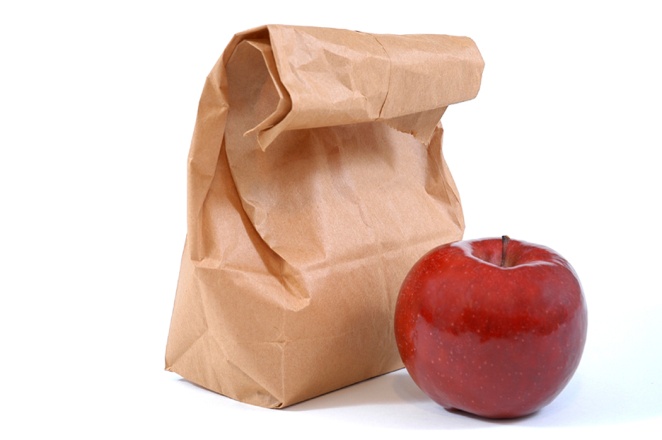 Leçon 5Les infinitifs				Infinitivesadorer 					to lovebagarrer					to fightbalancer					to balancebavarder					to chatter, gossip, talkbouder					to sulkchuchoter					to whispercompter					to countcouper					to cutdéjeuner					to eat lunchdétester					to detestfrapper					to hit, knock, strike, clapgagner					to win; to earnhabiter					to livelever						to raisejeter						to throw, hurlorganiser					to organizepartager					to sharepasser					to pass by; to take a test/quiz; to spend timeranger					to organize / straightenrater						to failrespecter					to respectrigoler					to laugh, have fun, jokesigner					to sign	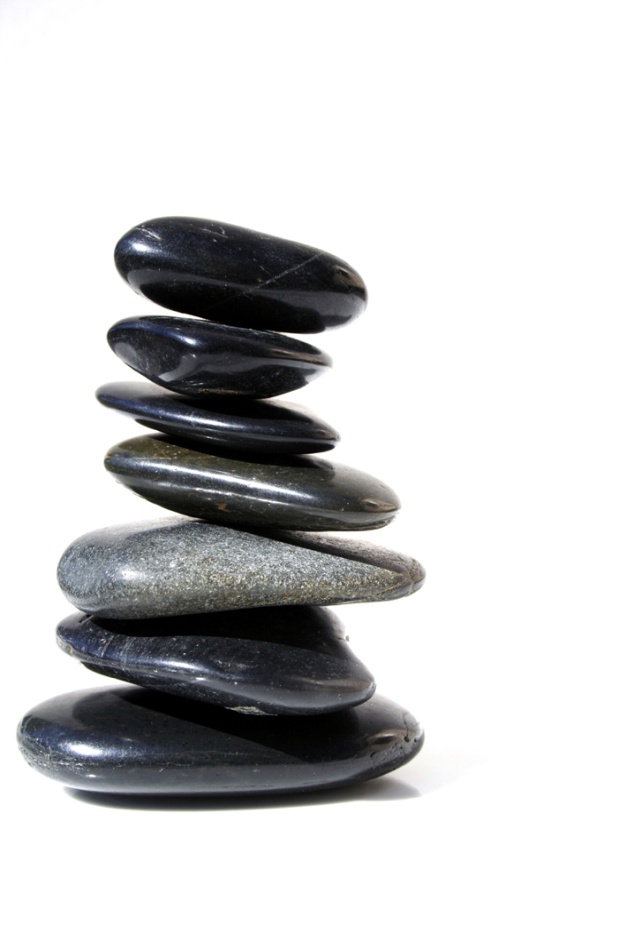 soigner					to take care of		visiter					to visit (a place – not a person)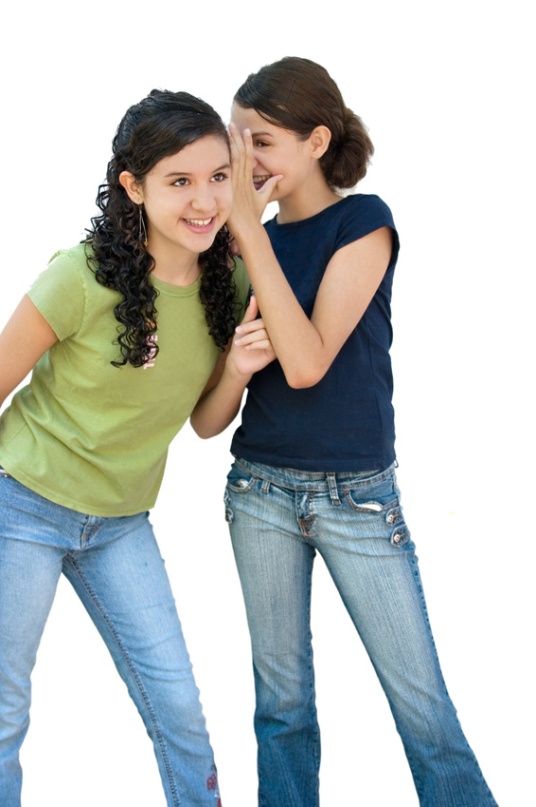 